Книги-юбиляры 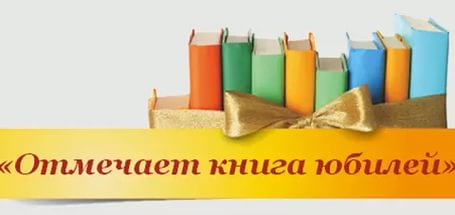 Беларускія кнігі-юбіляры 2023110 гадоў – Янка Купала “Шляхам жыцця”(1913)110 гадоў –Якуб Колас “Нёманаў дар”(1913)100 гадоў – Якуб Колас “Новая зямля” (1923)95 гадоў – Янка Маўр “Сын вады” (1928)80 гадоў – Аркадзь Куляшоў “Сцяг брыгады” (1943)75 гадоў – Васіль Вітка “Вавёрчына гора” (1948)60 гадоў –Алена Васілевіч “Калінавая рукавічка” (1963)55 гадоў – Уладзімір Караткевіч “Каласы пад сярпом тваім” (1968)Книги-юбиляры 2023430 лет – В. Шекспир «Укрощение строптивой» (1593)215 лет – И. В. Гёте «Фауст» (1808)210 лет – Дж. Остин «Гордость и предубеждение» (1813)195 лет – А. С. Пушкин «Полтава» (1828)185 лет – Х. К. Андерсен «Стойкий оловянный солдатик» (1838)185 лет -  Ч. Диккенс «Приключения Оливера Твиста» (1838)175 лет – Ф. М. Достоевский «Белые ночи» (1848)165 лет – С. Т. Аксаков «Аленький цветочек» (1858)165 лет - И. С. Тургенев «Ася» (1858)155 лет – Ж. Верн «Дети капитана Гранта» (1868)150 лет – А. Н. Островский «Снегурочка» (1873)145 лет – Г. Мало «Без семьи» (1878)145 лет – Ж. Верн «Пятнадцатилетний капитан» (1878)140 лет -  Р. Л. Стивенсон «Остров сокровищ» (1883)140 лет -  Д. В. Григоровича «Гуттаперчевый мальчик» (1883)140 лет – К. Коллоди «Приключения Пиноккио. История одной марионетки» (1883)125 лет -  А. П. Чехов «Человек в футляре», «Крыжовник», «О любви», «Ионыч» (1898)120 лет – Р. А. Кудашева «В лесу родилась ёлочка» (1903)120 лет - А. П. Чехов «Вишнёвый сад» (1903)115 лет – М. Метерлинк «Синяя Птица» (1908)110 лет – М. Горький «Сказки об Италии» (1913)110 лет – С. А. Есенин «Берёза» («Белая берёза под моим окном…») (1913)105 лет – А. А. Блок «Двенадцать» (1918)100 лет – Д. А. Фурманов «Чапаев» (1923)100 лет – А. С. Грин «Алые паруса» (1923)100 лет – К. И. Чуковский «Мойдодыр» (1923), «Муха-Цокотуха» (1923), «Тараканище» (1923)100 лет – С. Я. Маршак «О глупом мышонке» (1923), «Детки в клетке» (1923)100 лет – В. К. Арсеньев «Дерсу Узала» (1923)95 лет - А. С. Грина «Бегущая по волнам» (1928)95 лет – А. Р. Беляев «Человек-амфибия» (1928)95 лет – Э. Кёстнер «Эмиль и сыщики» (1928)95 лет – В. В. Бианки «Лесная газета» (1928)95 лет – Ю. К. Олеша «Три толстяка» (1928)95 лет – В. В. Маяковский «Кем быть?» (1928)90 лет – Л. А. Кассиль «Кондуит и Швамбрания» (1933)80 лет – А. де Сент-Экзюпери «Маленький принц» (1943)80 лет - С. Маршак "12 месяцев" (1943)75 лет – А. Н. Рыбаков «Кортик» (1948)75 лет - Е. Л. Шварц «Сказка о потерянном времени» (1948)70 лет – Р. Брэдбери «451 градус по Фаренгейту» (1953)